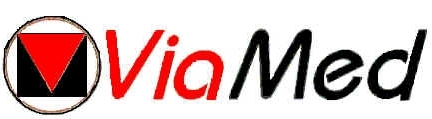 Quality Policy“ViaMed is committed to achieving superior product excellence and customer satisfaction through strict adherence to regulatory requirements, constructive quality management practices and the continuous improvement of the quality management system.”